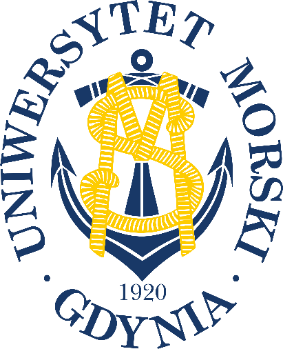 OŚWIADCZENIE dotyczące pracy zaliczeniowej/projektu zaliczeniowego* zatytułowanej/zatytułowanego*<,,Tytuł’’>Imię i nazwisko słuchacza studiów podyplomowych:Data i miejsce urodzenia:Wydział/IM*:Studia podyplomowe:Świadomy(a) odpowiedzialności karnej z tytułu naruszenia przepisów ustawy z dnia 4 lutego 1994 r. o prawie autorskim i prawach pokrewnych (Dz.U. z 2018 r., poz. 1191 z późn. zm.) i konsekwencji dyscyplinarnych określonych w ustawie z dnia 20 lipca 2018 r. Prawo o szkolnictwie wyższym i nauce (Dz.U. z 2018 r., poz. 1668 z późn. zm.), a także odpowiedzialności cywilnoprawnej oświadczam, że przedkładana praca zaliczeniowa/projekt zaliczeniowy* został(a) opracowana przeze mnie samodzielnie.Niniejsza(y) praca zaliczeniowa/projekt zaliczeniowy* nie był(a) wcześniej podstawą żadnej innej urzędowej procedury związanej ze studiami podyplomowymi.Wszystkie informacje umieszczone w ww. pracy zaliczeniowej/projekcie zaliczeniowym*, uzyskane ze źródeł pisanych i elektronicznych, zostały udokumentowane w wykazie literatury odpowiednimi odnośnikami zgodnie z art. 34 ustawy o prawie autorskim i prawach pokrewnych.Potwierdzam zgodność niniejszej wersji pracy zaliczeniowej/projektu zaliczeniowego* z załączoną wersją elektroniczną.Gdynia, dnia .................................	..........................................................  podpis słuchacza studiów podyplomowych